Ferie w gminie? Czemu nie!Jak co roku i tym razem zadbaliśmy o dobrą i nieodpłatną ofertę dla dzieci w wieku szkolnym. Co działo się przez dwa tygodnie zajęć? Było rozmaicie. Ciekawie, integracyjnie i oczywiście bezpiecznie dla wszystkich młodych mieszkańców naszej gminy. Dzieci były zaopiekowanie 
i zaangażowane do aktywności każdego dnia ferii przez 4 godziny. Były zabawy sportowe 
i ruchowe, mnóstwo śmiechu i radości w zabawach grupowych. A do tego niemal każdego dnia dzieci uwalniały swój potencjał artystyczny. Jednego razu otrzymały tak abstrakcyjne zadanie, jak… namalowanie zapachu. I tak powstały niesamowite arcydzieła dzięki farbkom akrylowym, które dają nieograniczone możliwości kolorystyczne. Do tego wszystkiego dwukrotnie zorganizowano wyjazd do Multikina do Tychów na bajki „Kot w butach: Ostatnie życzenie” oraz „Kot Maurycy”. Dzieci odwiedził również najprawdziwszy teatr 
z przedstawieniami „Opowieść zimowa” oraz „Królowa Śniegu”. Dobrego smaku dodały zajęcia kulinarne  z panią Karoliną Stolarską- Bigos. Dzieci nauczyły się robić leniwe pierogi oraz owocowe przekąski na zimno i na ciepło. Pychotka! Z zajęć skorzystało łącznie 89 dzieci. Każde znalazło coś dla siebie i niemal każde z nich powiedziało nam „do zobaczenia następnym razem”.      Dziękujemy za pomoc i udostępnienie pomieszczeń Szkole Podstawowej w Świerczyńcu 
i Szkole Podstawowej w Bojszowach. Więcej zdjęć z tego co uczestnicy robili podczas zajęć znajduje się na facebook-owym profilu Centrum Usług Społecznych w Bojszowach.Zajęcia zrealizowano w ramach projektu pn. „Centrum Usług Społecznych w Gminie Bojszowy” współfinansowanego ze środków Europejskiego Funduszu Społecznego w ramach Programu Operacyjnego Wiedza Edukacja Rozwój 2014-2020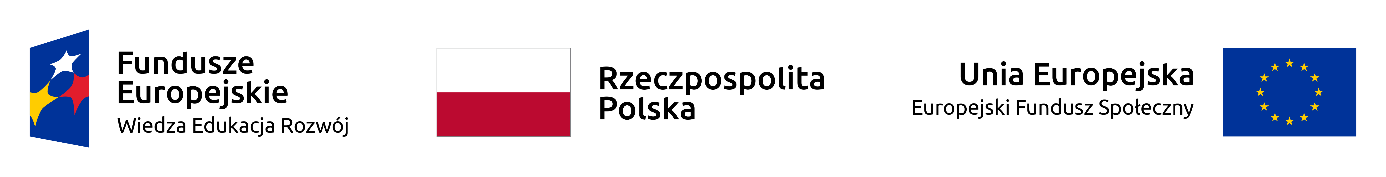 